Dear Applicant,On behalf of the Our Lady of Lourdes Catholic Multi-Academy Trust, I extend to you a very warm welcome and thank you for expressing an interest in this vacancy with the Trust.The Trust will come into being on 1st September 2018 and is first and foremost a Catholic organisation of 21 schools – 4 secondary and 17 primaries, aiming to provide a first class Catholic education for all our students, who come from across Nottinghamshire and the City of Nottingham. Consequently, we will set everything we do within Christian values and look to follow the example of Christ in all our work. I believe that our Headteachers are central to ensuring the very best spiritual, social and academic education for all our young people. Recruiting an outstanding new Headteacher at St Mary’s Catholic Primary School is, therefore, a priority for us. St Mary’s is a very successful school in terms of the Catholic Life of the school, Ofsted and academic outcomes. The school is oversubscribed and full in all year groups. The children are supported by well qualified, hard working and committed staff and outstanding Governors. It is a wonderfully warm and nurturing environment for staff and children.The vacancy offers a fantastic opportunity for a talented and successful leader to take their career to the next level. This could be an experienced Deputy Headteacher or current Headteacher. It would also be a great opportunity for an ambitious, but less experienced senior leader to take on headship. In this situation, The Trust would be able to provide initial close support from another successful Headteacher. The successful candidate will work closely with me, in my role as CEO, and will be expected to make a positive contribution to the overall development of the Trust.Visits to the school are warmly welcomed. Please contact Barbara Gethings at St Mary’s (barbara.gethings@smca.nottingham.sch.uk) to arrange a visit. Please contact my PA, Karen Rich (k.rich@becketonline.co.uk) to arrange an informal discussion with me about the position. If you wish to submit an application, please complete the CES senior leader application form, remembering to include a supporting statement on 2 sides of A4 including a summary of the impact of your work in your current or recent roles. The closing date is Friday 27th April at midday.Thank you again for your interest in this post. I wish you every success in your application.Yours sincerely,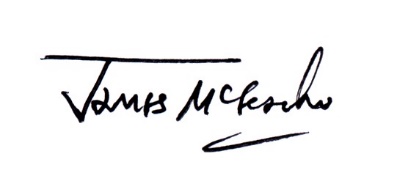 James McGeachieCEO designate, Our Lady of Lourdes Catholic Multi-Academy Trust